13.pielikumsPriekules novada pašvaldības domes2016.gada 30.jūnija sēdes protokolam Nr.12,13.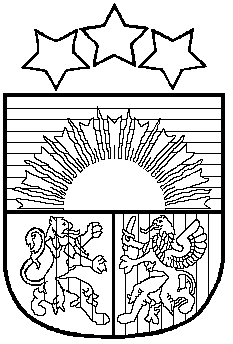 LATVIJAS REPUBLIKAPRIEKULES NOVADA PAŠVALDĪBAS DOMEReģistrācijas Nr. , Saules iela 1, Priekule, Priekules novads, LV-3434, tālrunis , fakss 63497937, e-pasts: dome@priekulesnovads.lvLĒMUMSPriekulē2016.gada 30.jūnijā              	                                                                                     Nr.12	13.	 Par pašvaldībai piekrītošās zemes vienības ”Vecie Kārsgali”, Bunkas pag., Priekules nov., reģistrēšanu zemesgrāmatā uz pašvaldības vārdaIzskatot Bunka pagasta zemes lietu speciālistes Ilzes Lācītes iesniegumu par zemes vienību „Vecie Kārsgali” 1,0785 ha lielā platībā, kadastra apzīmējums 6446 001 0082, Bunkas pag., Priekules nov., reģistrēšanu zemesgrāmatā uz pašvaldības vārda. , tiek  konstatēts,  ka:             Ar Bunkas pagasta padomes 17.09.2008. sēdes lēmumu, (prot. Nr..11), zemes vienība - „Vecie Kārsgali” 1,0785 ha lielā platībā, kadastra apzīmējums 6446 001 0082 ir noteikts statuss- pašvaldībai piekritīgā zeme.            Uz nekustamā īpašuma „Vecie Kārsgali”, Bunkas pagasts, Priekules novads, kadastra apz. 6446 001 0082 atrodas Priekules novada pašvaldības bilancē esošas ēkas/būves:             Dzīvojamā māja ar kadastra apz. 6446 001 0081 001 un palīgēka.Likums “ Par nekustamā īpašuma ierakstīšanu zemesgrāmatās” 8.pants nosaka, ka “ Valsts un pašvaldību zeme ierakstāma zemesgrāmatā uz valsts vai attiecīgās pašvaldības vārda, pamatojoties uz dokumentiem, kas norādīti likumā "Par valsts un pašvaldību zemes īpašuma tiesībām un to nostiprināšanu zemesgrāmatās"”. Šī likuma 4.1 panta 2.punktā ir noteikts, ka zeme, kuras piederība 1940.gada 21.jūlijā nav konstatēta, zemes reformas laikā piekrīt pašvaldībai un ierakstāma zemesgrāmatā uz pašvaldības vārda, ja uz šīs zemes ir pašvaldībai piederošas ēkas (būves).Ņemot vērā iepriekš minēto un pamatojoties uz likuma „Par pašvaldībām” 21.panta pirmās daļas 27.punktu, likuma „Par valsts un pašvaldību zemes īpašuma tiesībām un to nostiprināšanu zemesgrāmatās” 41.pantu, atklāti balsojot PAR - 11 deputāti (Malda Andersone, Inita Rubeze, Arnis Kvietkausks, Vaclovs Kadaģis, Andis Eveliņš, Mārtiņš Mikāls, Vija Jablonska, Ilgonis Šteins,  Tatjana Ešenvalde,  Andris Džeriņš, Gražina Ķervija); PRET -  nav; ATTURAS -  nav; Priekules novada pašvaldības dome NOLEMJ:Ierakstīt zemesgrāmatā uz Priekules novada pašvaldības vārda zemes vienību: „Vecie Kārsgali”, Bunkas pag., Priekules nov., kadastra numurs 6446 001 0082  1,0785 ha platībā, kas atrodas pašvaldības bilancē un valdījumā, saskaņā ar pielikumu, izkopējamu no Bunkas pagasta kadastra  kartes.     2. Uzdot Bunkas pagasta pārvaldes vadītājam E.Dargužim un zemes lietu speciālistei I.Lācītei veikt visas nepieciešamās formalitātes zemesgabala ‘’Vecie Kārsgali’’ reģistrēšanai zemesgrāmatā.   3. Izdevumus, kas saistīti ar zemes vienību ierakstīšanu zemesgrāmatā, segt no pašvaldības budžeta līdzekļiem.   4. Kontroli par lēmuma izpildi uzdot izpilddirektoram A.Razmam. Lēmums izsūtāms: 1 eks. Bunkas pagasta pārvaldei; 1 eks. Zemes lietu speciālistei I.LācīteiPašvaldības domes priekšsēdētāja       					V.Jablonska.Pielikums Priekules novada pašvaldības domes30.06.2016.lēmumam (prot.Nr.12,13.)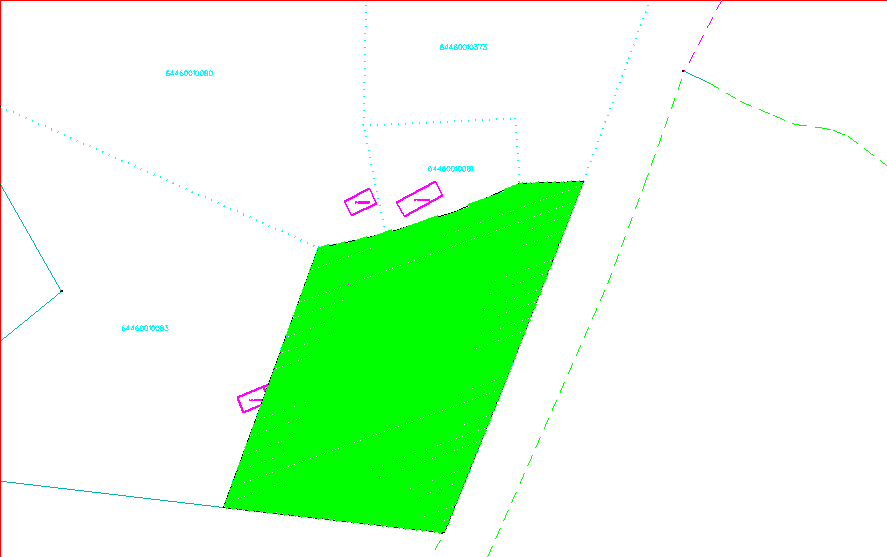 